Assessor Name:   ____________________________________________________   Date:   _____________________________Student Name:   _____________________________________________________    Student ID:    ______________________________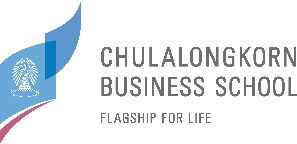 TECHNOLOGICAL LITERACY TECHNOLOGICAL LITERACY TECHNOLOGICAL LITERACY TECHNOLOGICAL LITERACY PROGRAM: MBMCourse Number:_______________Course Number:_______________  Thesis  Independent Study  Special Project   Senior Project  Other: _______________________________  Other: _______________________________Acad. Year: ________________Semester: _________________                       Results Criteria               4 (Excellent)3 (Good)2 (Fair)1 (Improvement Needed)Use of Presentation Software Demonstrate advanced skill with layout, transition and design.Demonstrate competence with layout, transition and design.Demonstrate somewhat skills in the use of presentation software.Fail to demonstrate skill in the use of presentation software.Technical SpecificationAppropriate slide animations were used.Use some slide animation, however, more were needed.Overuse slide animations to the point that they were distracting.No slide animations were used during the presentation.MechanicsDemonstrated an outstanding effort presenting the information through creative use of graphics and text.Showed good effort in the presentation, however graphics and text reflect a good amount of effort.Showed fair effort in the presentation; Graphics and text  reflect only an "average" effort.Showed little effort in the presentation. Graphics and text appear to be "thrown together at the last minute".